Thanks for registering an interest in visiting the Centre of Resilience for Social Justice and/or Boingboing. Before your visit, it would be useful to know a bit more about you so that we can try to make the visit as interesting and useful as possible for you. We have also attached lots of links to further information about the Centre, the people who work here and current events to help you plan your time. Please complete the details below and send the form back to us as soon as possible and we will be in touch.Name: Contact Details (email/phone):Workplace/institution:Role/research area:Proposed visit dates and times: Specific interest / intended outcomes of visit: Proposed events you would like to attend dates and times:Proposed specific projects you would like more information about or individual researchers you would like to meet:Useful information prior to visitingMore about the Centre of Resilience for Social JusticeThe Centre of Resilience for Social Justice works directly through our social enterprise and network, which is known as 'Boingboing' to tackle disadvantage and bring genuine change to people's lives around the world.Our researchers cross the fields of healthcare, sociology, media studies and arts practices. The team includes academics, social workers, teachers, experts through experience and service users addressing health, social and ecological inequalities in the UK, Europe and Africa.Research and enterprise feed off each other through our committed co-production model. This ensures genuine impact and an academic rigour that can offer real-world solutions to a range of different communities and their individual challenges. You can find lots of useful information about our Centre, the nature of our work and also specific research projects currently underway by following the following links. Check the links to consider which projects and people you are keen to connect with or learn more about:Centre of Resilience for Social Justice: https://www.brighton.ac.uk/crsj/index.aspxBoingboing:  http://www.boingboing.org.ukCurrent EventsYou may also wish to see what is on prior to visiting so that you can time your visit with attending an event. Here are some useful links:Boingboing Resilience Forums: http://www.boingboing.org.uk/training-and-events/resilience-forum-brighton-blackpool/University of Brighton Postgraduate Open Days: https://www.brighton.ac.uk/studying-here/visit-us/open-days/postgraduate-events/index.aspxUniversity of Brighton Open Lectures: https://www.brighton.ac.uk/about-us/news-and-events/lectures/index.aspx You may also be able to attend some of the many post-graduate Master Classes that are on offer.  Please liaise with us about what is on during your visit. Location and resources:We are based in the School of Health Sciences is located in the top-floor of Westlain House on the Falmer Campus.  This is located just outside of Brighton central and can be reached easily by public transport should you choose to stay in accommodation closer to the city.   The campus has a number of cafés and a restaurant which you can use during your visit. In terms of access to resources and the internet, there are multiple spaces on campus where you are welcome to read, work and research including some available hot desks in the school of Health Sciences. Additional rooms can be booked as necessary for meetings as required. You will need to have your own wifi access unless you are coming from a university that has eduroam as our wifi doesn’t have public access.Hotels in Central Brighton by the train station and those located in Kemp Town (easily accessible to the number 25 bus), may be of interest to you. There are not many hotels close to the Falmer campus, so some travel may be required – 30 minutes or so total journey time each way. The following link will provide you with a map and travel directions to the Falmer campus where we are based:https://www.brighton.ac.uk/about-us/contact-us/maps/brighton-maps/falmer-campus.aspxShould you require parking on campus please contact us so we can try to arrange this for you though please be aware that it may not always be possible. Should you wish to drive and cannot park on campus there is other parking available.  The map below will provide you with some directions for alternative parking options.About Brighton and Hove: Brighton and Hove is This web link should give you some information to help you plan your visit. Visit Brighton: https://www.visitbrighton.com/Computer Access: Most visiting students and staff from other universities can access wifi if they are visiting from another institution using their own laptop.  Falmer library staff can assist you with logging onto wifi when you arrive.  Please visit the library and ask at reception for assistance.   If you are having problems, sometimes it is recommended to change the date/time of your laptop to match where you are visiting.  This is normally in your settings area on your computer.   The library staff should be able to assist with this once you arrive, but do let us know if you are still having problems.  Libraries, Computing and IT: https://www.brighton.ac.uk/current-students/my-studies/libraries-and-computing/index.aspx 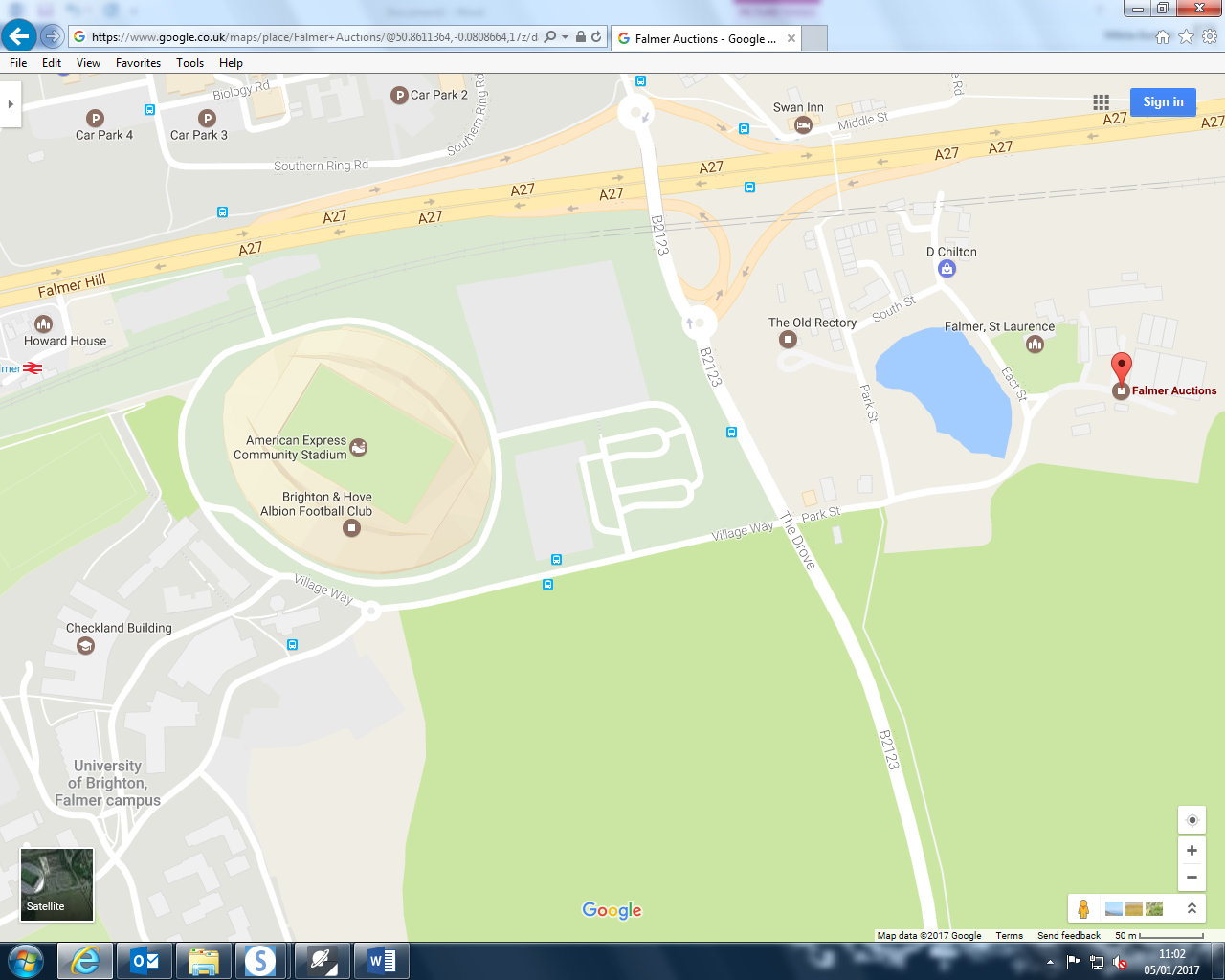 